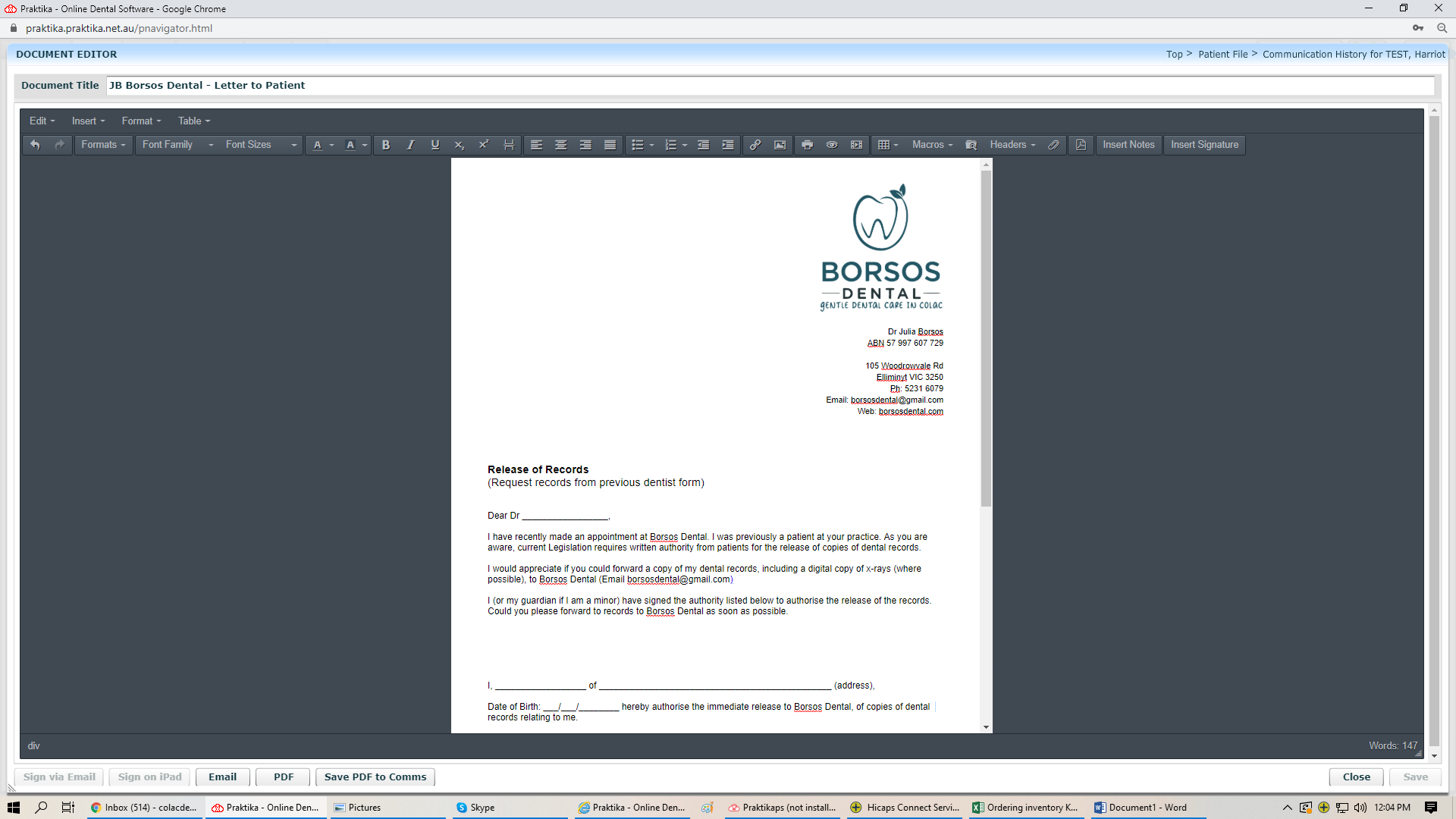 Dr Julia Borsos
ABN 57 997 607 729

105 Woodrowvale Rd
Elliminyt VIC 3250
Ph: 5231 6079
Email: borsosdental@gmail.com
Web: borsosdental.com
Release of records(Request records from previous dentist form)
Dear _____________________________________________________,I have recently made an appointment at Borsos Dental. I was previously a patient at your practice. As you are aware, current Legislation requires written authority from patients for the release of copies of dental records.I would appreciate if you could forward a copy of my dental records, including a digital copy of x-rays (where possible), to Borsos Dental (Email borsosdental@gmail.com)I (or my guardian if I am a minor) have signed the authority listed below to authorise the release of the records. Could you please forward to records to Borsos Dental as soon as possible.I, __________________ of ______________________________________________ (address), Date of Birth: ___/___/________ hereby authorise the immediate release to Borsos Dental, of copies of dental records relating to me.Signature:  __________________________________                  Date___/___/______Guardians Signature (if under 16 years of age):  __________________________________ Date___/___/______